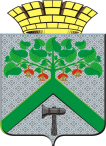 Финансовое управление АДМИНИСТРАЦИИВерхнесалдинскоГО городскоГО округАПРИКАЗот 28 февраля 2020 г.						                              № 20                                                             г. Верхняя СалдаО внесении изменений в Перечень главных администраторов доходов бюджета Верхнесалдинского городского округа, утвержденный решением Думы городского округа от 10.12.2019 года № 241 «Об утверждении бюджета Верхнесалдинского городского округа на 2020 год и плановый период 2021-2022 годов»	В соответствии с пунктом 2 статьи 20 Бюджетного кодекса Российской Федерации,    приказом   Министерства   финансов   Российской   Федерации   от 6 июня 2019 года № 85н «О Порядке формирования и применения кодов бюджетной классификации Российской Федерации, их структуре и принципах назначения» (в  редакции   приказа    Минфина   России   от  29 ноября 2019 года № 206н), приказом Министерства природных ресурсов и экологии Российской Федерации от 10.06.2019 № 280 «Об Уральском межрегиональном управлении Федеральной службы по надзору в сфере природопользования»,ПРИКАЗЫВАЮ:	1.Внести в Перечень главных администраторов доходов бюджета Верхнесалдинского городского округа, утвержденный решением Думы городского округа от 10.12.2019 года № 241 «Об утверждении бюджета Верхнесалдинского городского округа на 2020 год и плановый период 2021-2022 годов» следующие изменения:	1) таблицу дополнить строками 1-10 следующего содержания:«».	2) в таблице строки 1-71 считать строками 11-81 соответственно;	3) в таблице строку 13 изложить в следующей редакции:«».	4) таблицу дополнить строками 19-1 и 19.2 следующего содержания:«   ».	5) таблицу дополнить строками 32-1 и 32-2 следующего содержания: «».	6) таблицу дополнить строкой 34-1 следующего содержания:«».	7) таблицу дополнить строкой 52-1 следующего содержания:«».	2. Настоящий приказ вступает в силу с момента его подписания.	3. Направить копию настоящего приказа в Управление Федерального казначейства по Свердловской области.	4. Настоящий приказ разместить на официальном сайте Верхнесалдинского городского округа http: //www.v - salda.ru/.	5. Контроль за исполнением настоящего приказа оставляю за собой.Начальник  Финансового управленияадминистрации   Верхнесалдинского   городского округа                                                                     С.В. Полковенкова1.011Министерство общественной безопасности Свердловской области2.0111 16 01193 01 0000 140Административные штрафы, установленные Главой 19 Кодекса Российской федерации об административных правонарушениях, за административные правонарушения против порядка управления, налагаемые мировыми судьями, комиссиями по делам несовершеннолетних и защите их прав3.0111 16 01203 01 0000 140Административные штрафы, установленные Главой 20 Кодекса Российской Федерации об административных правонарушениях, за административные правонарушения, посягающие на общественный порядок и общественную безопасность, налагаемые мировыми судьями, комиссиями по делам несовершеннолетних и защите их прав4.0111 16 10123 01 0000 140Доходы от денежных взысканий (штрафов), поступающие в счет погашения задолженности, образовавшейся до 1 января 2020 года, подлежащие зачислению в бюджет муниципального образования по нормативам, действовавшим в 2019 году5.019Департамент по обеспечению деятельности мировых судей Свердловской области6.0191 16 01203 01 0000 140Административные штрафы, установленные Главой 20 Кодекса Российской Федерации об административных правонарушениях, за административные правонарушения, посягающие на общественный порядок и общественную безопасность, налагаемые мировыми судьями, комиссиями по делам несовершеннолетних и защите их прав7.037Территориальная комиссия Верхнесалдинского района по делам несовершеннолетних и защите их прав8.0371 16 01053 01 0000 140Административные штрафы, установленные Главой 5 Кодекса Российской Федерации об административных правонарушениях, за административные правонарушения, посягающие на права граждан, налагаемые мировыми судьями, комиссиями по делам несовершеннолетних и защите их прав9.0371 16 01203 01 0000 140Административные штрафы, установленные Главой 20 Кодекса Российской Федерации об административных правонарушениях, за административные правонарушения, посягающие на общественный порядок и общественную безопасность, налагаемые мировыми судьями, комиссиями по делам несовершеннолетних и защите их прав10.0371 16 10123 01 0000 140Доходы от денежных взысканий (штрафов), поступающие в счет погашения задолженности, образовавшейся до 1 января 2020 года, подлежащие зачислению в бюджет муниципального образования по нормативам, действовавшим в 2019 году13.048Уральское межрегиональное управление Федеральной службы по надзору в сфере природопользования19-1141Управление Федеральной службы по надзору в сфере защиты прав потребителей и благополучия человека по Свердловской области19-21411 16 10123 01 0000 140Доходы от денежных взысканий (штрафов), поступающие в счет погашения задолженности, образовавшейся до 1 января 2020 года, подлежащие зачислению в бюджет муниципального образования по нормативам, действовавшим в 2019 году32-1188Межмуниципальный отдел Министерства внутренних дел Российской Федерации «Верхнесалдинский»32-21881 16 10123 01 0000 140Доходы от денежных взысканий (штрафов), поступающие в счет погашения задолженности, образовавшейся до 1 января 2020 года, подлежащие зачислению в бюджет муниципального образования по нормативам, действовавшим в 2019 году34-13211 16 10123 01 0000 140Доходы от денежных взысканий (штрафов), поступающие в счет погашения задолженности, образовавшейся до 1 января 2020 года, подлежащие зачислению в бюджет муниципального образования по нормативам, действовавшим в 2019 году52-19011 16 10123 01 0000 140Доходы от денежных взысканий (штрафов), поступающие в счет погашения задолженности, образовавшейся до 1 января 2020 года, подлежащие зачислению в бюджет муниципального образования по нормативам, действовавшим в 2019 году